湖西市下水道事業経営戦略中間見直し（案）パブリックコメント提出様式【注意事項】■　氏名・住所の記載がない場合は、原則パブリックコメントとして受付いたしません。■　電話・口頭でのパブリックコメントの受付はいたしません。■　ご意見以外の個人情報は公表いたしません。■　ご意見への個別回答はいたしません。■　内容が類似するご意見はまとめて公表する場合がございます。■　本計画に関係のないご意見等はご遠慮ください。【提出期間】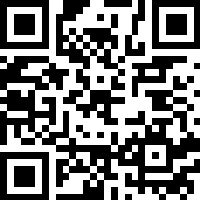 令和6年2月5日（月）から令和6年3月5日（火）まで【提出方法】右のURLか二次元コードにアクセスし、専用フォームに入力・送信。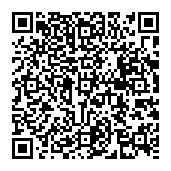 下記受付先に、この提出様式を持参、郵送、メール、ＦＡＸ。【回答受付先】〒431-0441　静岡県湖西市吉美950番地の28　湖西市環境部下水道課（湖西浄化センター内）TEL:053-574-2211　FAX:053-576-3133　ﾒｰﾙ:jouka@city.kosai.lg.jp－　ご意見・ご提言は裏面へご記載ください　－湖西市下水道事業経営戦略中間見直し（案）パブリックコメント提出様式－　表面の記入漏れがないかご確認ください　－氏名※記入必須住所　※記入必須在住・在学等の区分※記入必須一番適当と思われる区分１つにチェックを入れてください在住・在学等の区分※記入必須□　市内に住所を有する者在住・在学等の区分※記入必須□　市内に通勤又は通学する者在住・在学等の区分※記入必須□　市内に事務所又は事業所を有する者在住・在学等の区分※記入必須□　その他パブリックコメント手続きに係る事案に利害を有する者連絡先（任意）電話又はメールページ項目ご意見・ご提言